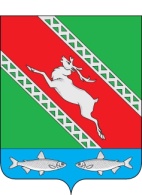 РОССИЙСКАЯ ФЕДЕРАЦИЯИРКУТСКАЯ ОБЛАСТЬАдминистрациямуниципального образования «Катангский район»П О С Т А Н О В Л Е Н И Еот 10 января 2022 года            с. Ербогачён                            № 2-пОб утверждении мероприятий перечня проектов народных инициатив, порядка организации работы по его реализации и расходования бюджетных средств в муниципальном образовании «Катангский район» в 2022 годуВ целях эффективной реализации в 2022 году мероприятий перечня проектов народных инициатив, сформированных в 2021 году и утвержденных решением Думы муниципального образования «Катангский район» от 23 декабря 2021 года№ 3/11, в соответствии с Положением о предоставлении субсидий из областного бюджета местным бюджетам в целях софинансирования расходных обязательств муниципальных образований Иркутской области на реализацию мероприятий перечня проектов народных инициатив, утвержденным постановлением Правительства Иркутской области от 14февраля 2019 года № 108-пп, руководствуясь пунктом 1 статьи 78.1, пунктом 1 статьи 86, статьей 161 Бюджетного кодекса Российской Федерации, Уставом муниципального образования «Катангский район», администрация муниципального образования «Катангский район»ПОСТАНОВЛЯЕТ:Утвердить в перечень проектов народных инициатив, реализация которых в 2022 году осуществляется за счет средств местного бюджета в объёме 334060 (тристатридцатьчетыре тысячишестьдесят) рублей и субсидии из областного бюджета, предоставляемой в целях софинансирования расходных обязательств, в объёме 1 256 700 (один миллион двести пятьдесят шесть тысяч семьсот) рублей мероприятие:- текущий ремонт систем водоснабжения и водоотведения, замена сантехнического оборудования в муниципальных казенных общеобразовательных учреждениях «Средняя общеобразовательная школа села Преображенка» и «Средняя общеобразовательная школа села Подволошино».Установить ответственными должностными лицами администрации муниципального образования «Катангский район» за исполнение мероприятий перечня проектов народных инициатив:- начальника отдела экономического развития администрации муниципального образования «Катангский район»- Верхотурову О. Д.- главного специалиста отдела экономического развития администрации муниципального образования «Катангский район» - Грачёву Н.А.Установить срок исполнения мероприятий перечня проектов народных инициативдо 29 декабря 2022года.Подготовка отчета об использовании субсидии из областного бюджета и предоставление его в срок до 1 февраля 2023 года в министерство экономического развития Иркутской области возлагается на Грачёву Н.А.–главного специалиста отдела экономического развития администрации муниципального образования «Катангский район».Утвердить порядок организации работы по реализации мероприятий перечня проектов народных инициатив и расходования бюджетных средств в 2022 году (прилагается).Заместителю начальника финансового управления администрации муниципального образования «Катангский район» – начальнику бюджетного отдела Верхотуровой Т. А. обеспечить внесение изменений в Решение о бюджете на 2022 год и плановый период 2023-2024годыв части отражения расходов на реализацию мероприятий перечня проектов народных инициатив с учетом Порядка организации работы по реализации мероприятий и расходования бюджетныхсредств и бюджетной классификацией.Опубликовать настоящее постановление с приложениями на официальном сайте администрации муниципального образования «Катангский район» и муниципальном вестнике муниципального образования «Катангский район».Контроль за исполнением настоящего постановления возложить наначальника отдела экономического развития администрации муниципального образования «Катангский район» Верхотурову О. Д.Мэр муниципального образования«Катангский  район»                                                                                          С. Ю. ЧонскийУТВЕРЖДЕНпостановлением администрациимуниципального образования«Катангский район»от 10 января 2022 года № 2-пПОРЯДОК ОРГАНИЗАЦИИ РАБОТЫ ПО РЕАЛИЗАЦИИ МЕРОПРИЯТИЙ ПЕРЕЧНЯ ПРОЕКТОВ НАРОДНЫХ ИНИЦИАТИВ И РАСХОДОВАНИЯ БЮДЖЕТНЫХ СРЕДСТВВ 2022 ГОДУНастоящий Порядок разработан в соответствии с Положением о предоставлении и расходовании субсидии из областного бюджета местным бюджетам в целях софинансирования расходных обязательств муниципальных образований Иркутской области на реализацию мероприятий перечня проектов народных инициатив, утвержденным постановлением Правительства Иркутской области от 14 февраля 2019 года № 108-пп «О предоставлении и расходовании субсидии из областного бюджета местным бюджетам в целях софинансирования расходных обязательств муниципальных образований Иркутской области на реализацию мероприятий перечня проектов народных инициатив» (далее - субсидии), в соответствии с целями, условиями предоставления и расходования субсидий, критериями отбора муниципальных образований Иркутской области для их предоставления, установленными постановлением Правительства.Субсидия, поступающая из областного бюджета, отражается в доходах и расходах бюджета муниципального образования «Катангский район» по соответствующим кодам бюджетной классификации Российской Федерации.Главным распределителем субсидии является администрация муниципального образования «Катангский район» (далее – главный распорядитель).Предоставление субсидии главному распределителю осуществляется в пределах доведенных лимитов бюджетных обязательств и объёмов финансирования, предусмотренных на указанные цели, в соответствии со сводной бюджетной росписью.Средства субсидии используются на мероприятия перечня проектов народных инициатив, сформированных и утвержденных решением Думы муниципального образования «Катангский район» от 23 декабря 2021 года№3/11 «О мероприятии в перечень проектов народных инициатив на 2022 год».Мероприятие перечня проектов народных инициатив, реализация которого в 2022 году осуществляется администрацией муниципального образования «Катангский район» за счет средств местного бюджета в объёме 334 060 (Трехсот тридцати четырех тысяч шестидесяти) рублей и субсидии из областного бюджета, предоставляемой в целях софинансирования расходных обязательств, в объёме 1 256 700 (Одного миллиона двухсот пятидесяти шести тысяч семисот) рублей:- текущий ремонт систем водоснабжения и водоотведения, замена сантехнического оборудования в муниципальных казенных общеобразовательных учреждениях «Средняя общеобразовательная школа села Преображенка» и «Средняя общеобразовательная школа села Подволошино».Главные распределители средств в срок до 18 числа месяца, предшествующего месяцу финансирования, направляют в Министерство экономического развития Иркутской области копию платежного поручения, подтверждающего софинансирование проектов народных инициатив.Экономия субсидии возвращается в областной бюджет в срок до 20 декабря 2022 года.Главные распорядители средств в соответствии с законодательством несут ответственность за нецелевое использование средств областного бюджета.Контроль за целевым использование субсидий в пределах своей компетенции осуществляет Заместитель начальника финансового управления администрации муниципального образования «Катангский район» – начальник бюджетного отдела и иные уполномоченные органы.По итогам реализации мероприятий перечня проектов народных инициатив подготовить отчет об использовании субсидий, по установленной форме и срокам.